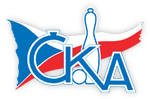 1. KUŽELKÁŘSKÁ LIGA DOROSTU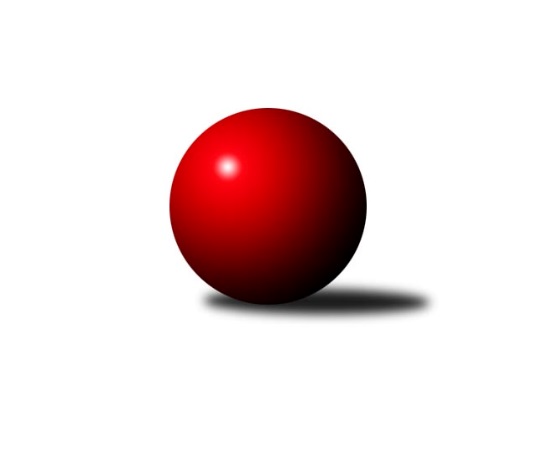 Č.7Ročník 2018/2019	25.11.2018Nejlepšího výkonu v tomto kole: 1652 dosáhlo družstvo: SKK Hořice1.KLD B 2018/2019Výsledky 7. kolaSouhrnný přehled výsledků:SKK Hořice	- TJ Lokomotiva Trutnov 	4:0	1652:1505	9.5:2.5	25.11.SKK Primátor Náchod 	- KK Kosmonosy 	4:0	1598:1430	10.0:2.0	25.11.Tabulka družstev:	1.	SKK Primátor Náchod	6	6	0	0	22.0 : 2.0 	51.0 : 21.0 	 1623	12	2.	SKK Hořice	6	5	0	1	21.0 : 3.0 	55.0 : 17.0 	 1635	10	3.	TJ Lokomotiva Trutnov	6	2	0	4	9.0 : 15.0 	29.5 : 42.5 	 1524	4	4.	KK Kosmonosy	5	1	0	4	3.0 : 17.0 	18.0 : 42.0 	 1468	2	5.	SKK Vrchlabí	5	0	0	5	1.0 : 19.0 	14.5 : 45.5 	 1492	0Podrobné výsledky kola:	 SKK Hořice	1652	4:0	1505	TJ Lokomotiva Trutnov 	Ondřej Černý	134 	 136 	 142 	150	562 	 3:1 	 510 	 120	106 	 132	152	Filip Jirsák	Ondřej Duchoň	129 	 120 	 130 	146	525 	 3.5:0.5 	 473 	 123	120 	 95	135	Šimon Fiebinger	Martin Zvoníček	141 	 137 	 135 	152	565 	 3:1 	 522 	 131	115 	 138	138	David Chaloupkarozhodčí: Vondráček IvanNejlepší výkon utkání: 565 - Martin Zvoníček	 SKK Primátor Náchod 	1598	4:0	1430	KK Kosmonosy 	Daniel Majer	148 	 108 	 123 	122	501 	 2:2 	 491 	 120	132 	 130	109	Lucie Dlouhá	Denis Hofman	146 	 123 	 135 	143	547 	 4:0 	 473 	 139	111 	 87	136	Sabrinka Zapletalová	Mikuláš Martinec	147 	 143 	 115 	145	550 	 4:0 	 466 	 118	127 	 97	124	Tereza Novákovározhodčí: Kováčik VlastimilNejlepší výkon utkání: 550 - Mikuláš MartinecPořadí jednotlivců:	jméno hráče	družstvo	celkem	plné	dorážka	chyby	poměr kuž.	Maximum	1.	Martin Zvoníček 	SKK Hořice	574.00	372.4	201.6	3.4	4/4	(601)	2.	Ondřej Černý 	SKK Hořice	564.00	366.4	197.6	2.2	3/4	(574)	3.	František Hejna 	SKK Primátor Náchod 	545.75	370.6	175.1	5.3	4/4	(563)	4.	Ondřej Stránský 	SKK Vrchlabí 	543.33	360.6	182.8	4.1	3/3	(565)	5.	Mikuláš Martinec 	SKK Primátor Náchod 	543.00	369.3	173.7	6.7	3/4	(550)	6.	David Chaloupka 	TJ Lokomotiva Trutnov 	523.00	352.9	170.1	5.6	4/4	(556)	7.	Filip Jirsák 	TJ Lokomotiva Trutnov 	521.00	357.3	163.8	9.1	4/4	(533)	8.	Kryštof Košťál 	SKK Hořice	515.25	354.8	160.5	9.4	4/4	(545)	9.	Tereza Nováková 	KK Kosmonosy 	511.25	352.3	159.0	8.6	4/4	(547)	10.	Filip Matouš 	SKK Vrchlabí 	494.33	328.3	166.0	10.3	3/3	(504)	11.	Veronika Valešová 	SKK Vrchlabí 	461.33	339.2	122.2	14.8	3/3	(505)		Denis Hofman 	SKK Primátor Náchod 	550.17	366.8	183.3	2.7	2/4	(561)		Jaroslav Špicner 	SKK Primátor Náchod 	538.75	363.8	175.0	5.0	2/4	(566)		Ondřej Duchoň 	SKK Hořice	515.25	357.8	157.5	12.0	2/4	(525)		Daniel Majer 	SKK Primátor Náchod 	510.00	347.5	162.5	5.5	2/4	(519)		Adam Holý 	TJ Lokomotiva Trutnov 	496.50	336.0	160.5	9.5	2/4	(541)		Šimon Fiebinger 	TJ Lokomotiva Trutnov 	496.50	342.5	154.0	7.5	2/4	(520)		Anna Zlámalová 	KK Kosmonosy 	495.50	338.5	157.0	8.0	2/4	(498)		Lucie Dlouhá 	KK Kosmonosy 	494.00	346.5	147.5	8.5	2/4	(497)		Adéla Molnarová 	KK Kosmonosy 	476.00	342.5	133.5	11.5	2/4	(482)		Sabrinka Zapletalová 	KK Kosmonosy 	473.00	328.0	145.0	13.0	1/4	(473)		Adam Svatý 	SKK Vrchlabí 	452.00	325.0	127.0	14.0	1/3	(459)		Michal Petráš 	KK Kosmonosy 	433.00	320.0	113.0	17.0	1/4	(433)Sportovně technické informace:Starty náhradníků:registrační číslo	jméno a příjmení 	datum startu 	družstvo	číslo startu
Hráči dopsaní na soupisku:registrační číslo	jméno a příjmení 	datum startu 	družstvo	Program dalšího kola:13.1.2019	ne	10:00	TJ Lokomotiva Trutnov  - SKK Vrchlabí 	13.1.2019	ne	10:00	KK Kosmonosy  - SKK Hořice	Nejlepší šestka kola - absolutněNejlepší šestka kola - absolutněNejlepší šestka kola - absolutněNejlepší šestka kola - absolutněNejlepší šestka kola - dle průměru kuželenNejlepší šestka kola - dle průměru kuželenNejlepší šestka kola - dle průměru kuželenNejlepší šestka kola - dle průměru kuželenNejlepší šestka kola - dle průměru kuželenPočetJménoNázev týmuVýkonPočetJménoNázev týmuPrůměr (%)Výkon5xMartin ZvoníčekHořice5655xMartin ZvoníčekHořice107.415655xOndřej ČernýHořice5625xOndřej ČernýHořice106.845623xMikuláš MartinecNáchod5503xMikuláš MartinecNáchod105.415503xDenis HofmanNáchod5473xDenis HofmanNáchod104.845472xOndřej DuchoňHořice5253xOndřej DuchoňHořice99.85253xDavid ChaloupkaTrutnov5223xDavid ChaloupkaTrutnov99.23522